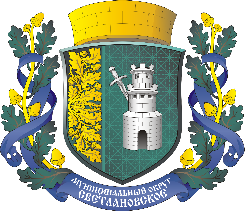 ВНУТРИГОРОДСКОЕМУНИЦИПАЛЬНОЕ ОБРАЗОВАНИЕГОРОДА ФЕДЕРАЛЬНОГО ЗНАЧЕНИЯ САНКТ-ПЕТЕРБУРГА МУНИЦИПАЛЬНЫЙ ОКРУГ СВЕТЛАНОВСКОЕМЕСТНАЯ АДМИНИСТРАЦИЯП О С Т А Н О В Л Е Н И Е В соответствии с решением Муниципального Совета внутригородского муниципального образования города федерального значения Санкт-Петербурга муниципальный округ Светлановское, от 08.11.2023 г. № 26 «О внесении изменений 
в решение Муниципального Совета МО Светлановское от 14.12.2022 года № 21 
«Об утверждении бюджета внутригородского муниципального образования города федерального значения Санкт-Петербурга муниципальный округ Светлановское 
на 2023 год и на плановый период 2024 и 2025 годов»П О С Т А Н О В Л Я Е Т:1. Внести следующие изменения в Постановление местной администрации внутригородского муниципального образования города федерального значения 
Санкт-Петербурга муниципальное образование Светлановское от 27.01.2023 г. № 3 
«Об утверждении муниципальной программы мероприятий, направленных на решение вопроса местного значения «Проведение работ по военно-патриотическому воспитанию граждан» на 2023 год и на плановый период 2024 и 2025 годов (далее – Постановление Администрации МО Светлановское от 27.01.2023 г. № 3):1.1 Приложение 1 к Постановлению Администрации МО Светлановское 
от 27.01.2023 г. № 3 «Муниципальная программа мероприятий, направленных на решение вопроса местного значения «Проведение работ по военно-патриотическому воспитанию граждан» на 2023 год и на плановый период 2024 и 2025 годов» изложить в редакции согласно Приложению 1 к настоящему Постановлению.2. Настоящее Постановление вступает в силу с момента его подписания.3. Контроль за исполнением настоящего Постановления оставляю за собой.Глава местной администрации                                                                 С.С. Кузьмин Ознакомлены:________________          _______________Федотов Д.В.         (дата)                                (подпись)________________          _______________ Сидорченко Е.Ю.         (дата)                                (подпись)Приложение 1к Постановлению от 09.11.2023 № 51.3ВНУТРИГОРОДСКОЕ МУНИЦИПАЛЬНОЕ ОБРАЗОВАНИЕГОРОДА ФЕДЕРАЛЬНОГО ЗНАЧЕНИЯ САНКТ-ПЕТЕРБУРГА МУНИЦИПАЛЬНЫЙ ОКРУГ СВЕТЛАНОВСКОЕ МУНИЦИПАЛЬНАЯ ПРОГРАММАмероприятий, направленных на решение вопроса местного значения «Проведение работ по военно-патриотическому воспитанию граждан» на 2023 год и на плановый период 2024 и 2025 годов 1. Заказчик программы: Местная администрация внутригородского муниципального образования города федерального значения Санкт-Петербурга муниципальный округ Светлановское2. Паспорт муниципальной программы: определен в Приложении 1 к настоящей муниципальной программе.3. Общая характеристика сферы реализации муниципальной программы:    Военно-патриотическое воспитание молодежи является исключительно важной частью воспитания подрастающего поколения. Это многоплановая, систематическая, целенаправленная и координированная деятельность государственных и муниципальных органов власти, общественных объединений и организаций по формированию у молодежи высокого патриотического сознания, чувства верности своему Отечеству, готовности к выполнению гражданского долга, важнейших конституционных обязанностей по защите интересов общества.     В настоящее время продолжается формирование системы патриотического воспитания, которая призвана возродить в сознании и чувствах молодежи истинныйпатриотизм как духовно-нравственную и социально значимую ценность, развить в каждом молодом человеке качества гражданина и патриота. Растет интерес к поисковой и научно-исследовательской работе, связанной с увековечением памяти защитников Отечества, павших во время Великой Отечественной войны и в послевоенных вооруженных конфликтах. Вместе с тем до сих пор не преодолен кризис в воспитании молодежи. Одной из главных его причин является отсутствие соответствующих мировоззренческо-идеологических основ в российском обществе.В условиях высокой доступности информации и материалов, распространяемых через Интернет, прессу, телевидение, радио, на молодежь обрушивается поток низкопробной, часто недостоверной, провокационной и подстрекательской информации. Изменяются статус и роль молодежных и детских общественных объединений в воспитательном процессе.      В этих условиях необходимость создания программ патриотического воспитаниямолодежи является основным направлением, обеспечивающим воспитательный процесс и реальную интеграцию самых различных субъектов воспитания. Эти программы является главным звеном системы патриотического воспитания различных категорий учащейся молодежи.4. Цель программы: Развитие у подростков высокого патриотического сознания, верности Отечеству, готовности к выполнению гражданского долга, как важнейших духовно-нравственных и социально значимых ценностей.5. Характеристика проблемы, задачи муниципальной программы:создание благоприятных условий на территории муниципального образования для выражения активной гражданской позиции, формирования чувства гражданской ответственности, верности своему Отечеству, готовности к созиданию на благо Отечества и выполнению гражданского долга;содействие нравственному, патриотическому, интеллектуальному и трудовому воспитанию граждан, проживающих на территории муниципального образования;профилактика негативных проявлений, воспитание граждан в духе патриотизма, уважения к другим народам, к родному городу;изучение истории и культуры Отечества и родного края;формирование позитивного отношения к военной службе и положительной мотивации у граждан относительно прохождения военной службы по призыву.формирование профессиональных качеств, навыков и готовности к их активному проявлению в чрезвычайных ситуациях, в различных сферах жизни общества; воспитание высокой ответственности и дисциплинированности, верности конституционному и воинскому долгу.    6. Сроки реализации программы: на 2023 год и плановый период 2024 и 2025 годов. 7. Ожидаемые результаты реализации программы:формирование у молодежи гражданской зрелости, любви к Отечеству, ответственности и чувства долга, духовной нравственности, верности традициям, стремления к сохранению исторических ценностей, самопожертвованию;создание благоприятных условий на территории округа для выражения активной гражданской позиции, формирования чувства гражданской ответственности, верности своему Отечеству, готовности к созиданию на благо Отечества и выполнению гражданского долга;подъем образования и культуры;социально-экономическая стабильность;бережное отношение к традициям и уважительное отношение к старшему поколению;развитие физической культуры, пропаганда здорового образа жизни;укрепление духовных ценностей.8. Целевые показатели (индикаторы) программы:9. Перечень мероприятий программы, сроки и ожидаемые результаты их реализации: 10. Обоснование финансовых ресурсов, необходимых для реализации муниципальной программы: определены в Приложение 2 к настоящей муниципальной программе.11. Объем финансирования программы:(тыс. руб.)          12. Источник финансирования программы: бюджет внутригородского муниципального образования города федерального значения Санкт-Петербурга муниципальный округ Светлановское на 2023 год и на плановый период 2024 и 2025 годов. 13. Обоснование потребностей в необходимости реализации муниципальной программы (наименование и номер соответствующего правового акта):Конституция Российской Федерации;Постановление Правительства Российской Федерации № 551                             от 24.07.2000 «О военно-патриотических молодежных и детских объединениях»;Федеральный закон «О воинской обязанности и военной службе» № 53-ФЗ от 28.03.1998 года;Постановление Правительства Российской Федерации от 31.12.1999 года № 1441 «Об утверждении Положения о подготовке граждан РФ к военной службе»;Федеральный закон от 06.10.2003 № 131-ФЗ «Об общих принципах организации местного самоуправления в Российской Федерации»;Закон Санкт-Петербурга от 23.09.2009 № 420-79 «Об организации местного самоуправления в Санкт-Петербурге»;Закон Санкт-Петербурга от 18.07.2016 № 453-87 «О патриотическом воспитании в Санкт-Петербурге»,Устав Внутригородского муниципального образования города федерального значения Санкт-Петербурга муниципального округа Светлановское.14. Механизм реализации программы:Управление реализации программы и контроль за ходом                                         ее выполнения. Распределение сфер ответственности. Организация эффективного выполнения программных мероприятий. Контроль достижения ожидаемых конечных результатов.Заключение муниципальных контрактов, договоров подряда                                  с физическими и договоров с юридическими лицами в соответствии с положениями федерального закона № 44-ФЗ и другими нормативными правовыми актами, регулирующими отношения, связанные с размещением муниципальных заказов и заключением договоров.15. Социальные и экономические последствия реализации программы: положительная динамика роста патриотизма у молодежи;повышение социальной активности и уровня социализации                                         и самореализации молодежи;подъем образования и культуры;социально-экономическая стабильность;минимизация негативных проявлений в молодежной среде, снижение преступности, повышение уровня правопорядка и безопасности.Приложение № 1к муниципальной программеПАСПОРТмуниципальной программымероприятий, направленных на решение вопроса местного значения «Проведение работ по военно-патриотическому воспитанию граждан» на 2023 год и на плановый период 2024 и 2025 годов Приложение 2к муниципальной программеОБОСНОВАНИЕ ПОТРЕБНОСТЕЙ В НЕОБХОДИМЫХ РЕСУРСАХна реализацию ведомственной целевой программымероприятий, направленных на решение вопроса местного значения «Проведение работ по военно-патриотическому воспитанию граждан»на 2023 год и на плановый период 2024 и 2025 годов от 09.11.2023№ 51.3 № 51.3 О внесении изменений в Постановление от 27.01.2023 г. № 3«Об утверждении муниципальной программы мероприятий, направленных на решение вопроса местного значения «Проведение работ по военно-патриотическому воспитанию граждан» на 2023 и на плановый период 2024 и 2025 годов»О внесении изменений в Постановление от 27.01.2023 г. № 3«Об утверждении муниципальной программы мероприятий, направленных на решение вопроса местного значения «Проведение работ по военно-патриотическому воспитанию граждан» на 2023 и на плановый период 2024 и 2025 годов»№ п/пНаименование показателяЦелевой индикаторЦелевой индикаторЦелевой индикаторЦелевой индикатор№ п/пНаименование показателяединица измеренияколичествоколичествоколичество№ п/пНаименование показателяединица измерения2023 годПлановый периодПлановый период№ п/пНаименование показателяединица измерения2023 год2024 год2025 год1Количество проведенных мероприятийед.2222Количество участников мероприятийчел.1801801803Сумма средств, израсходованных на реализацию программы, в расчете на 1 жителя муниципального образованиятыс. руб.0,0060,0060,006№ п/пНаименование мероприятияСтоимость, тыс. руб.Ожидаемые результаты реализацииОжидаемые результаты реализацииСрок исполнения мероприятия№ п/пНаименование мероприятияСтоимость, тыс. руб.Единица измеренияКоличествоСрок исполнения мероприятияНа 2023 годНа 2023 годНа 2023 годНа 2023 годНа 2023 годНа 2023 год1Организация и проведение военно-полевых сборов «Один день в армии» для детей старшего школьного возраста, проживающих на территории МО Светлановское593,8ед.чел.2180В течение года2ИТОГО593,8ед.чел.2180xПлановый период:Плановый период:Плановый период:Плановый период:Плановый период:Плановый период:На первый год планового периода 2024 годНа первый год планового периода 2024 годНа первый год планового периода 2024 годНа первый год планового периода 2024 годНа первый год планового периода 2024 годНа первый год планового периода 2024 год1Организация и проведение военно-полевых сборов «Один день в армии» для детей старшего школьного возраста, проживающих на территории МО Светлановское629,2ед.чел.2180Втечение года2ИТОГО629,2ед.чел.2180xНа второй год планового периода 2025 годНа второй год планового периода 2025 годНа второй год планового периода 2025 годНа второй год планового периода 2025 годНа второй год планового периода 2025 годНа второй год планового периода 2025 год1Организация и проведение военно-полевых сборов «Один день в армии» для детей старшего школьного возраста, проживающих на территории МО Светлановское658,0ед.чел.2180Втечение года2ИТОГО658,0ед.чел.2180xВСЕГОВ том числе:В том числе:В том числе:ВСЕГО2023 годПлановый периодПлановый периодВСЕГО2023 год2024 год2025 год1 881,0593,8629,2658,0Наименование ПрограммыМуниципальная программа мероприятий, направленных на решение вопроса местного значения «Проведение работ по военно-патриотическому воспитанию граждан» на 2023 год и на плановый период 2024 и 2025 годовМуниципальная программа мероприятий, направленных на решение вопроса местного значения «Проведение работ по военно-патриотическому воспитанию граждан» на 2023 год и на плановый период 2024 и 2025 годовМуниципальная программа мероприятий, направленных на решение вопроса местного значения «Проведение работ по военно-патриотическому воспитанию граждан» на 2023 год и на плановый период 2024 и 2025 годовМуниципальная программа мероприятий, направленных на решение вопроса местного значения «Проведение работ по военно-патриотическому воспитанию граждан» на 2023 год и на плановый период 2024 и 2025 годовОтветственный исполнитель ПрограммыОрганизационно-распорядительный отдел местной администрации внутригородского муниципального образования города федерального значения Санкт-Петербурга муниципальный округ СветлановскоеОрганизационно-распорядительный отдел местной администрации внутригородского муниципального образования города федерального значения Санкт-Петербурга муниципальный округ СветлановскоеОрганизационно-распорядительный отдел местной администрации внутригородского муниципального образования города федерального значения Санкт-Петербурга муниципальный округ СветлановскоеОрганизационно-распорядительный отдел местной администрации внутригородского муниципального образования города федерального значения Санкт-Петербурга муниципальный округ СветлановскоеЦель программыРазвитие у подростков высокого патриотического сознания, верности Отечеству, готовности к выполнению гражданского долга, как важнейших духовно-нравственных и социально значимых ценностей.Развитие у подростков высокого патриотического сознания, верности Отечеству, готовности к выполнению гражданского долга, как важнейших духовно-нравственных и социально значимых ценностей.Развитие у подростков высокого патриотического сознания, верности Отечеству, готовности к выполнению гражданского долга, как важнейших духовно-нравственных и социально значимых ценностей.Развитие у подростков высокого патриотического сознания, верности Отечеству, готовности к выполнению гражданского долга, как важнейших духовно-нравственных и социально значимых ценностей.Задачи программыСоздание эффективной системы военно-патриотического воспитания, обеспечивающей оптимальные условия развития верности Отечеству;Воспитание гордости у граждан муниципального образования за Российское государство, его свершения, и готовности к достойному и самоотверженному служению обществу и государству, к выполнению обязанностей по защите Отечества;Повышение интереса жителей муниципального образования к военной истории Отечества и сохранению памяти о подвиге народа в Великой Отечественной войне 1941-1945 годов; Формирование у граждан муниципального образования чувства гордости за свою страну и осознания необходимости увековечения памяти об участии российских воинов в знаменательных событиях истории Отечества; Осуществление военно-патриотического воспитания жителей муниципального образования, повышение престижа военной службы; Привлечение ветеранов войны и труда, проживающих на территории муниципального образования к воспитательной работе с подрастающим поколением; Формирование и развитие патриотических чувств у жителей муниципального образования, и воспитание чувства любви к Отечеству, уважения к государственным символам России и интереса к государственной символике России.Создание эффективной системы военно-патриотического воспитания, обеспечивающей оптимальные условия развития верности Отечеству;Воспитание гордости у граждан муниципального образования за Российское государство, его свершения, и готовности к достойному и самоотверженному служению обществу и государству, к выполнению обязанностей по защите Отечества;Повышение интереса жителей муниципального образования к военной истории Отечества и сохранению памяти о подвиге народа в Великой Отечественной войне 1941-1945 годов; Формирование у граждан муниципального образования чувства гордости за свою страну и осознания необходимости увековечения памяти об участии российских воинов в знаменательных событиях истории Отечества; Осуществление военно-патриотического воспитания жителей муниципального образования, повышение престижа военной службы; Привлечение ветеранов войны и труда, проживающих на территории муниципального образования к воспитательной работе с подрастающим поколением; Формирование и развитие патриотических чувств у жителей муниципального образования, и воспитание чувства любви к Отечеству, уважения к государственным символам России и интереса к государственной символике России.Создание эффективной системы военно-патриотического воспитания, обеспечивающей оптимальные условия развития верности Отечеству;Воспитание гордости у граждан муниципального образования за Российское государство, его свершения, и готовности к достойному и самоотверженному служению обществу и государству, к выполнению обязанностей по защите Отечества;Повышение интереса жителей муниципального образования к военной истории Отечества и сохранению памяти о подвиге народа в Великой Отечественной войне 1941-1945 годов; Формирование у граждан муниципального образования чувства гордости за свою страну и осознания необходимости увековечения памяти об участии российских воинов в знаменательных событиях истории Отечества; Осуществление военно-патриотического воспитания жителей муниципального образования, повышение престижа военной службы; Привлечение ветеранов войны и труда, проживающих на территории муниципального образования к воспитательной работе с подрастающим поколением; Формирование и развитие патриотических чувств у жителей муниципального образования, и воспитание чувства любви к Отечеству, уважения к государственным символам России и интереса к государственной символике России.Создание эффективной системы военно-патриотического воспитания, обеспечивающей оптимальные условия развития верности Отечеству;Воспитание гордости у граждан муниципального образования за Российское государство, его свершения, и готовности к достойному и самоотверженному служению обществу и государству, к выполнению обязанностей по защите Отечества;Повышение интереса жителей муниципального образования к военной истории Отечества и сохранению памяти о подвиге народа в Великой Отечественной войне 1941-1945 годов; Формирование у граждан муниципального образования чувства гордости за свою страну и осознания необходимости увековечения памяти об участии российских воинов в знаменательных событиях истории Отечества; Осуществление военно-патриотического воспитания жителей муниципального образования, повышение престижа военной службы; Привлечение ветеранов войны и труда, проживающих на территории муниципального образования к воспитательной работе с подрастающим поколением; Формирование и развитие патриотических чувств у жителей муниципального образования, и воспитание чувства любви к Отечеству, уважения к государственным символам России и интереса к государственной символике России.Целевые показатели (индикаторы) ПрограммыКоличественные целевые показатели (индикаторы) программы определены в п. 8 муниципальной программыКоличественные целевые показатели (индикаторы) программы определены в п. 8 муниципальной программыКоличественные целевые показатели (индикаторы) программы определены в п. 8 муниципальной программыКоличественные целевые показатели (индикаторы) программы определены в п. 8 муниципальной программыСрок реализации Программы2023 год и плановый период 2024 и 2025 годов2023 год и плановый период 2024 и 2025 годов2023 год и плановый период 2024 и 2025 годов2023 год и плановый период 2024 и 2025 годовОбъемы ПрограммыВсего (тыс. руб.), в том числе:2023 год2024 год2025 годОбъемы Программы1 881,0593,8629,2658,0Источники финансирования Программы Бюджет внутригородского муниципального образования города федерального значения Санкт-Петербурга муниципальный округ Светлановское на 2023 год и на плановый период 2024 и 2025 годовБюджет внутригородского муниципального образования города федерального значения Санкт-Петербурга муниципальный округ Светлановское на 2023 год и на плановый период 2024 и 2025 годовБюджет внутригородского муниципального образования города федерального значения Санкт-Петербурга муниципальный округ Светлановское на 2023 год и на плановый период 2024 и 2025 годовБюджет внутригородского муниципального образования города федерального значения Санкт-Петербурга муниципальный округ Светлановское на 2023 год и на плановый период 2024 и 2025 годовПеречень подпрограммПодпрограммы в рамках реализации муниципальной программы не предусмотреныПодпрограммы в рамках реализации муниципальной программы не предусмотреныПодпрограммы в рамках реализации муниципальной программы не предусмотреныПодпрограммы в рамках реализации муниципальной программы не предусмотрены№ п/пНаименование мероприятия/статей затратЕдиница измеренияКол-воСумма, тыс. руб.на 2023 годна 2023 годна 2023 годна 2023 годна 2023 годОплата услуг за организацию и проведение военно-полевых сборов «Один день в армии» для детей старшего школьного возраста, проживающих на территории МО СветлановскоеОплата услуг за организацию и проведение военно-полевых сборов «Один день в армии» для детей старшего школьного возраста, проживающих на территории МО СветлановскоеОплата услуг за организацию и проведение военно-полевых сборов «Один день в армии» для детей старшего школьного возраста, проживающих на территории МО СветлановскоеОплата услуг за организацию и проведение военно-полевых сборов «Один день в армии» для детей старшего школьного возраста, проживающих на территории МО СветлановскоеОплата услуг за организацию и проведение военно-полевых сборов «Один день в армии» для детей старшего школьного возраста, проживающих на территории МО Светлановское11 Выезд военно-полевых сборов «Один день в армии»ед.чел.190296,922 Выезд военно-полевых сборов «Один день в армии»ед.чел.190296,9ИТОГОед.чел.2180593,8* Плановый период:* Плановый период:* Плановый период:* Плановый период:* Плановый период:На первый год планового периода 2024 годНа первый год планового периода 2024 годНа первый год планового периода 2024 годНа первый год планового периода 2024 годНа первый год планового периода 2024 годОплата услуг за организацию и проведение военно-полевых сборов «Один день в армии» для детей старшего школьного возраста, проживающих на территории МО СветлановскоеОплата услуг за организацию и проведение военно-полевых сборов «Один день в армии» для детей старшего школьного возраста, проживающих на территории МО СветлановскоеОплата услуг за организацию и проведение военно-полевых сборов «Один день в армии» для детей старшего школьного возраста, проживающих на территории МО СветлановскоеОплата услуг за организацию и проведение военно-полевых сборов «Один день в армии» для детей старшего школьного возраста, проживающих на территории МО СветлановскоеОплата услуг за организацию и проведение военно-полевых сборов «Один день в армии» для детей старшего школьного возраста, проживающих на территории МО Светлановское11 Выезд военно-полевых сборов «Один день в армии»ед.чел.190314,622 Выезд военно-полевых сборов «Один день в армии»ед.чел.190314,6ИТОГОед.чел.2180629,2На второй год планового периода 2025 годНа второй год планового периода 2025 годНа второй год планового периода 2025 годНа второй год планового периода 2025 годНа второй год планового периода 2025 годОплата услуг за организацию и проведение военно-полевых сборов «Один день в армии» для детей старшего школьного возраста, проживающих на территории МО СветлановскоеОплата услуг за организацию и проведение военно-полевых сборов «Один день в армии» для детей старшего школьного возраста, проживающих на территории МО СветлановскоеОплата услуг за организацию и проведение военно-полевых сборов «Один день в армии» для детей старшего школьного возраста, проживающих на территории МО СветлановскоеОплата услуг за организацию и проведение военно-полевых сборов «Один день в армии» для детей старшего школьного возраста, проживающих на территории МО СветлановскоеОплата услуг за организацию и проведение военно-полевых сборов «Один день в армии» для детей старшего школьного возраста, проживающих на территории МО Светлановское11 Выезд военно-полевых сборов «Один день в армии»ед.чел.190329,022 Выезд военно-полевых сборов «Один день в армии»ед.чел.190329,0ИТОГОед.чел.2180658,0